Nudel Thunfisch Auflauf                    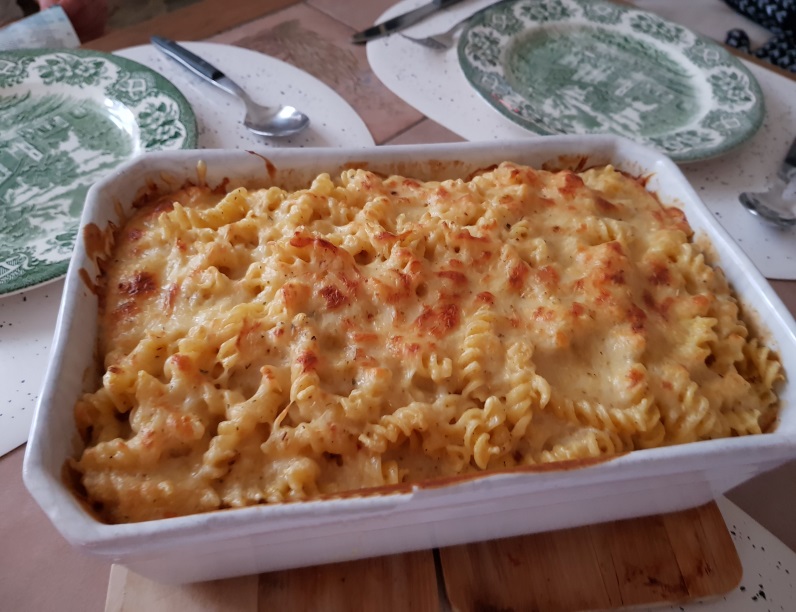 4 Personen500 gr.  Nudeln2 Dosen Thunfisch in Öl2 Flaschen Creme Fin zum Kochen1 Becher Schmand2 Ecken Schmelzkäse1 -2 EigelbGeriebenen KäseSalzPfefferCurry Paprika EdelsüßPizza GewürzNudeln in Salzwasser bissfest kochenÖl vom Thunfisch abgießenCreme Fin mit dem Schmelzkäse verrühren mit den Gewürzen pikant abschmecken.Eine Lage gekochte Nudeln in eine Auflaufform geben, Thunfisch klein bröseln und auf die Nudeln geben. Anschließend noch eine Lage Nudeln.Mit dem geriebenen Käse überstreuen und mit der Cremesoße übergießen.Anschließend bei 200 ° im Ofen überbacken. Ca. 20 min.5